Key words and their meanings. Learn these words so that you can use them in your conversations in class.5 Things Everyone Should Know About LS Lowry - YouTubehttps://www.reddit.com/r/Liverpool/comments/lh3erg/renshaw_street_shop_front_facade/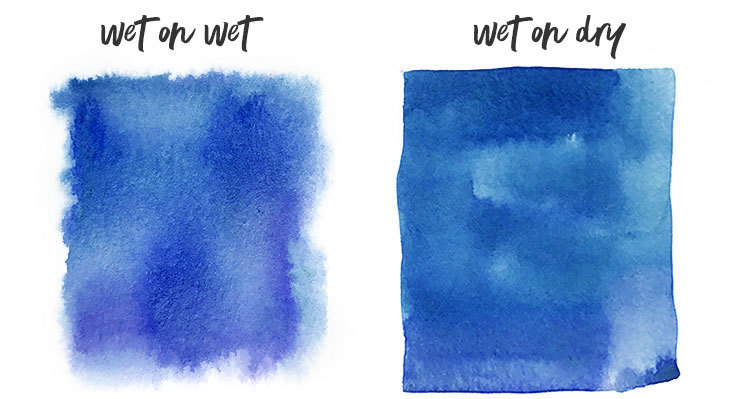 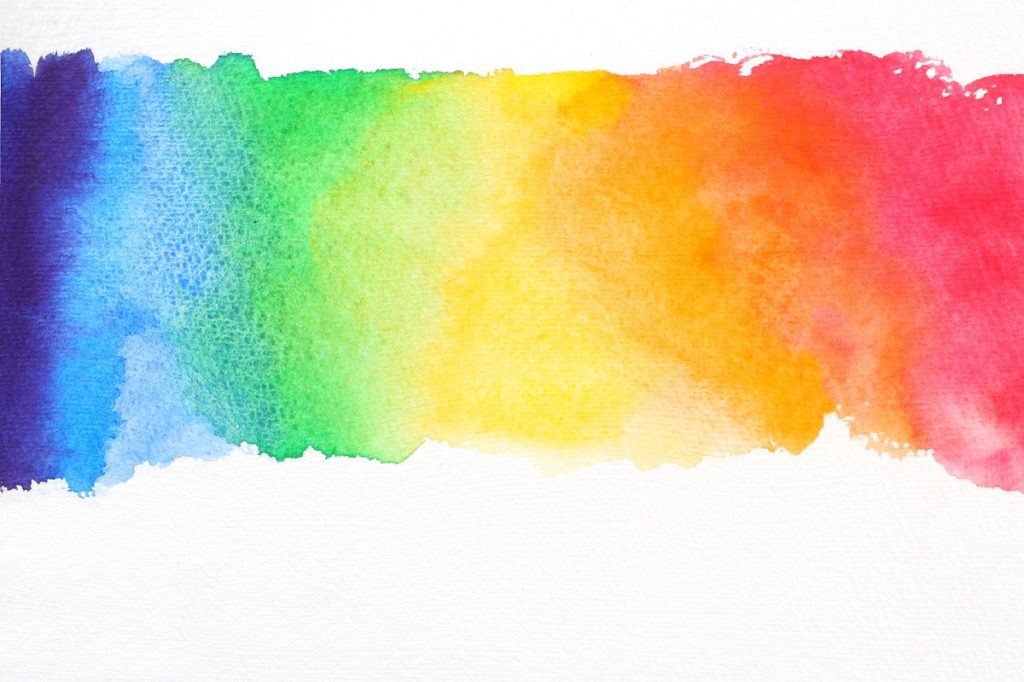 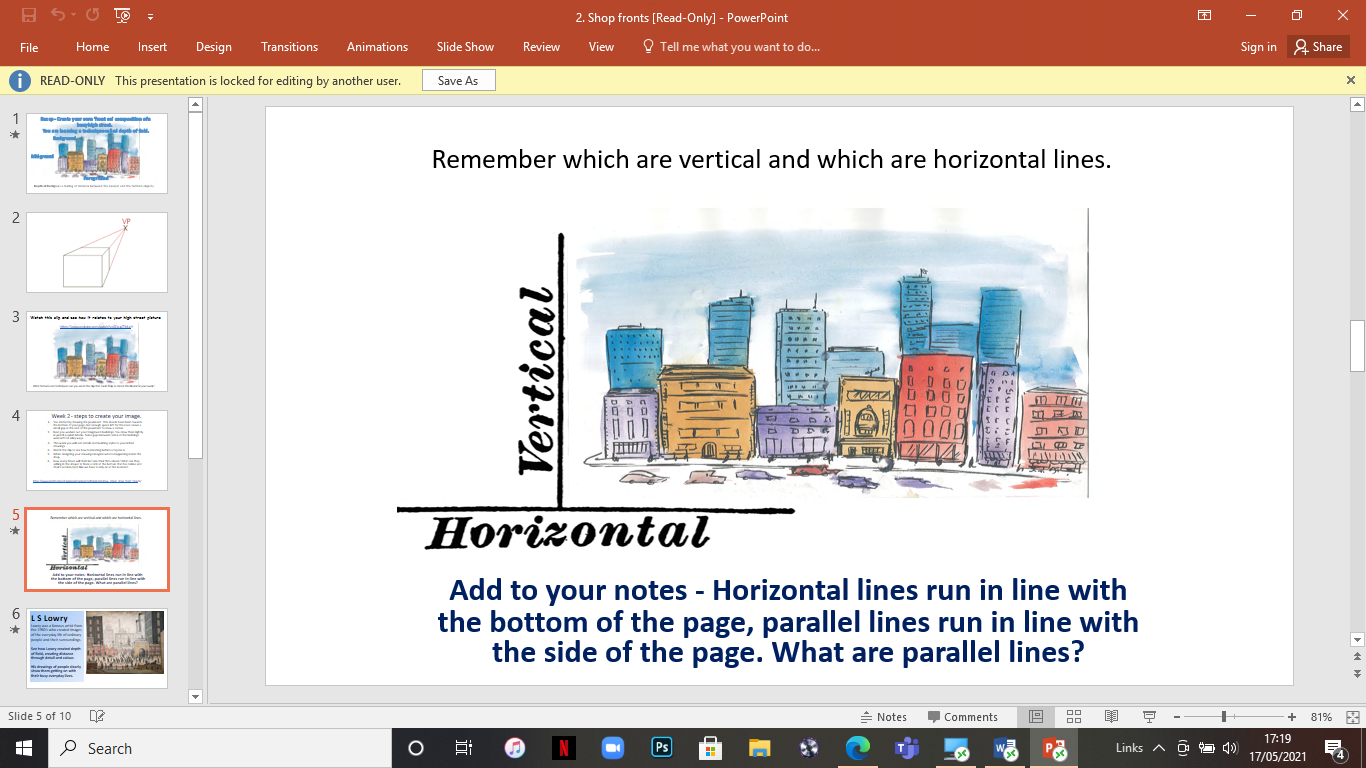 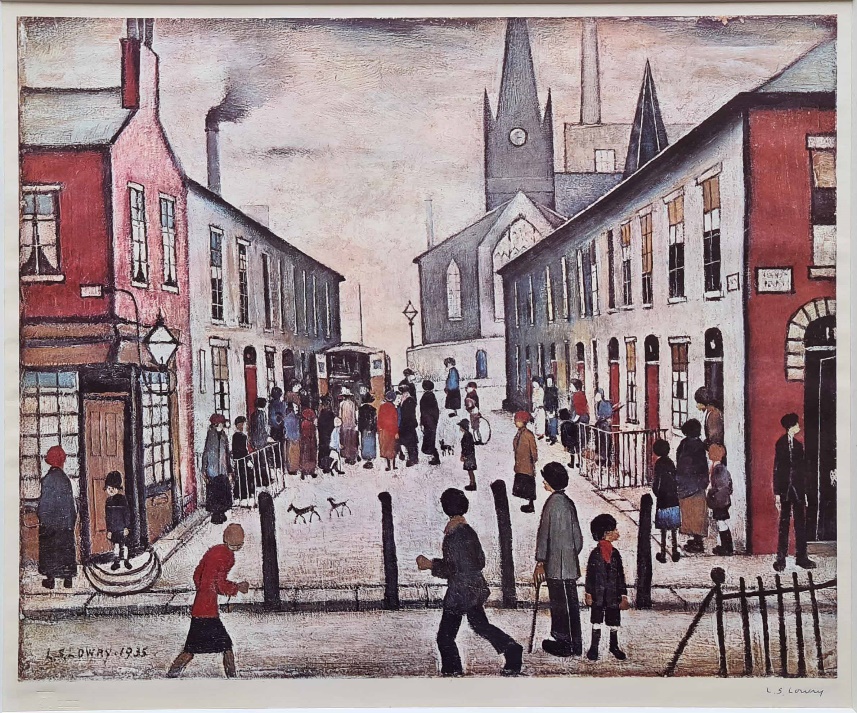 \Year 8 knowledge organiser and sketchbook work.ARCHITECTURE & PERSPECTIVE All of your homework tasks are designed to build on what you have been learning in class and are designed to improve your creative skills and to challenge your imagination. But most of all they are set for you to have fun developing your independent learning skills. You can choose to do just task one or both task one and the additional task. If you choose to focus on task one this should be an in-depth study that you should show to your teacher for advice as it progresses over the half term. The additional tasks are set to challenge you and to show how conscientious you are. Your homework should be completed in your school sketchbook.Your sketchbook needs to last for years 7, 8 and 9 and each page must be used to the full. Please don’t lose your book as a replacement book will not be provided. When not using your sketchbook keep it in your school bag, a detention will be given if you do not have your sketchbook with you in lesson.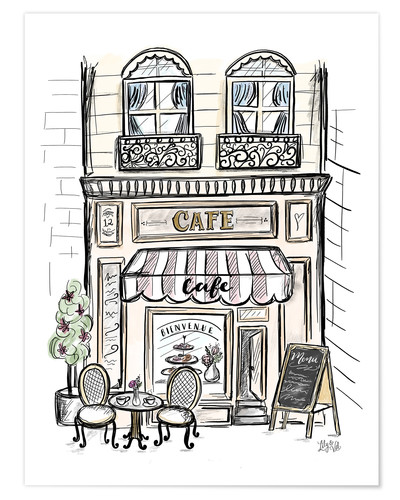 Homework 1Task 1.OBSERVATIONAL DRAWING- You are going to draw a shop front, this can be live in front of you or it can be working from a photograph that you have taken. You can do this on a page in your sketchbook using a pen or a pencil. Homework 2On a page in your sketchbook, your task is to create an ‘exploding name’ this is using the 1-point perspective. Experiment with the different ways to make the letters seem like they are ‘exploding’ out of your page. You can use your first name to do this. 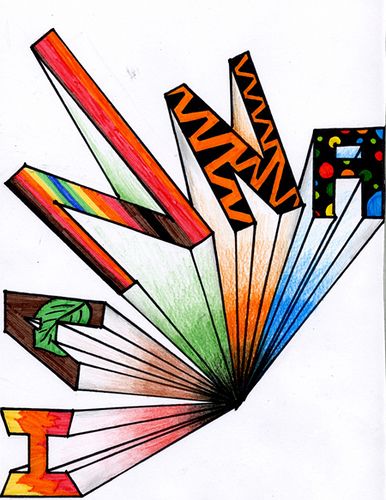 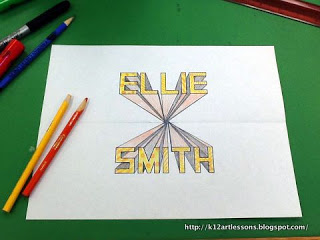 LineAny image that consists of distinct straight or curved lines. Geometric Shape Shapes made out of points and lines including the triangle, square, and circle. Form Describes a three-dimensional geometrical figure as opposed to a shape. Organic Shape Naturally these shapes will all be slightly different from one another. Foreground Area of the picture space that is nearest to the viewer. One-Dimensional Containing only one dimension, this is only possible when you’re dealing with a line. Composition The arrangement of elements within a work of art. Depth The apparent distance from front to back or near to far in an artwork. 